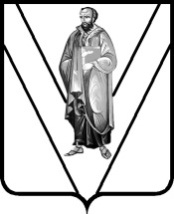 ФИНАНСОВОЕ УПРАВЛЕНИЕ АДМИНИСТРАЦИИ                             МУНИЦИПАЛЬНОГО ОБРАЗОВАНИЯ ПАВЛОВСКИЙ РАЙОН ПРИКАЗ  от 19.12.2019 г                                             № 01-10/87ст-ца ПавловскаяОб установлении порядка применения в 2020 году Бюджетной классификации Российской Федерации в части, относящейсяк бюджету муниципального образования Павловский районВ целях установления, детализации и определения порядка применения бюджетной классификации Российской Федерации в части, относящейся к  бюджету муниципального образования Павловский район, п р и к а з ы в а ю:1. Утвердить:1) правила применения целевых статей расходов бюджета муниципального образования Павловский район (приложение № 1);2) перечень кодов подвидов по видам доходов классификации доходов  бюджета муниципального образования Павловский район, главными администраторами которых являются органы местного самоуправления и (или) находящиеся в их ведении казенные учреждения (приложение № 2).2. Установить, что перечень и коды целевых статей и видов расходов бюджета муниципального образования Павловский район, финансовое обеспечение которых осуществляется за счет межбюджетных субсидий, субвенций и иных межбюджетных трансфертов, имеющих целевое назначение, определяются в порядке, согласно приложению № 1 к настоящему приказу.3. Поручить отделам: бюджетному (Пегасина), отраслевого финансирования и доходов бюджета (Ковач) – осуществлять постоянный контроль за исполнением настоящего приказа и обеспечить при необходимости своевременное внесение в него соответствующих изменений.4. Обеспечить размещение настоящего приказа на сайте администрации муниципального образования Павловский район в закладке финансовое управление в подразделе «Бюджетная классификация» раздела «Исполнение бюджета» в течение 10 рабочих дней со дня вступления его в силу.5. Контроль за выполнением настоящего приказа оставляю за собой.6. Настоящий приказ вступает в силу с 1 января 2020 года.7. Приказы финансового управления администрации муниципального образования Павловский район признать утратившими силу с 1 января 2020года:от 20 декабря 2018 года № 01-10/95 «Об установлении порядка применения в 2019 году бюджетной классификации Российской Федерации в части, относящейся к бюджету муниципального образования Павловский район»; от 17.01.2019 г № 01-10/2 «О внесении изменений в приказ финансового управления администрации муниципального образования Павловский район от 20 декабря 2018 г № 01-10/95 «Об установлении порядка применения в 2019 году бюджетной классификации Российской Федерации в части, относящейся к бюджету муниципального образования Павловский район»;от 29.01.2019 г № 01-10/5 «О внесении изменений в приказ финансового управления администрации муниципального образования Павловский район от 20 декабря 2018 г № 01-10/95 «Об установлении порядка применения в 2019 году бюджетной классификации Российской Федерации в части, относящейся к бюджету муниципального образования Павловский район»;от 18.02.2019 г № 01-10/9 «О внесении изменений в приказ финансового управления администрации муниципального образования Павловский район от 20 декабря 2018 г № 01-10/95 «Об установлении порядка применения в 2019 году бюджетной классификации Российской Федерации в части, относящейся к бюджету муниципального образования Павловский район»;от 22.02.2019 г № 01-10/12 «О внесении изменений в приказ финансового управления администрации муниципального образования Павловский район от 20 декабря 2018 г № 01-10/95 «Об установлении порядка применения в 2019 году бюджетной классификации Российской Федерации в части, относящейся к бюджету муниципального образования Павловский район»;от 21.03.2019 г № 01-10/16 «О внесении изменений в приказ финансового управления администрации муниципального образования Павловский район от 20 декабря 2018 г № 01-10/95 «Об установлении порядка применения в 2019 году бюджетной классификации Российской Федерации в части, относящейся к бюджету муниципального образования Павловский район»;от 18.04.2019 г № 01-10/23 «О внесении изменений в приказ финансового управления администрации муниципального образования Павловский район от 20 декабря 2018 г № 01-10/95 «Об установлении порядка применения в 2019 году бюджетной классификации Российской Федерации в части, относящейся к бюджету муниципального образования Павловский район»;от 27.05.2019 г № 01-10/25 «О внесении изменений в приказ финансового управления администрации муниципального образования Павловский район от 20 декабря 2018 г № 01-10/95 «Об установлении порядка применения в 2019 году бюджетной классификации Российской Федерации в части, относящейся к бюджету муниципального образования Павловский район»;от 10.06.2019 г № 01-10/30 «О внесении изменений в приказ финансового управления администрации муниципального образования Павловский район от 20 декабря 2018 г № 01-10/95 «Об установлении порядка применения в 2019 году бюджетной классификации Российской Федерации в части, относящейся к бюджету муниципального образования Павловский район»;от 19.06.2019 г № 01-10/32 «О внесении изменений в приказ финансового управления администрации муниципального образования Павловский район от 20 декабря 2018 г № 01-10/95 «Об установлении порядка применения в 2019 году бюджетной классификации Российской Федерации в части, относящейся к бюджету муниципального образования Павловский район»;от 15.08.2019 г № 01-10/47 «О внесении изменений в приказ финансового управления администрации муниципального образования Павловский район от 20 декабря 2018 г № 01-10/95 «Об установлении порядка применения в 2019 году бюджетной классификации Российской Федерации в части, относящейся к бюджету муниципального образования Павловский район»;от 13.09.2018 г № 01-10/52 «О внесении изменений в приказ финансового управления администрации муниципального образования Павловский район от 20 декабря 2018 г № 01-10/95 «Об установлении порядка применения в 2019 году бюджетной классификации Российской Федерации в части, относящейся к бюджету муниципального образования Павловский район»;от 23.10.2019 г № 01-10/69 «О внесении изменений в приказ финансового управления администрации муниципального образования Павловский район от 20 декабря 2018 г № 01-10/95 «Об установлении порядка применения в 2019 году бюджетной классификации Российской Федерации в части, относящейся к бюджету муниципального образования Павловский район».Начальник финансового управления                                                  С.В. Тертица____________________________________________________________________Проект подготовлен и внесен:Заместителем начальника бюджетного отдела                                       Т.Г. БокийПроект составлен:Заместителем начальника бюджетного отдела                                       Т.Г. БокийС приказом ознакомлены:				                              О.В. КовачТ.Ю. Брынза                                                                                                                    Г.Б. Лях